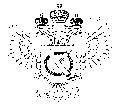 «Федеральная кадастровая палата Федеральной службы государственной регистрации, кадастра и картографии» по Ханты-Мансийскому автономному округу – Югре(Филиал ФГБУ «ФКП Росреестра»по Ханты-Мансийскому автономному округу – Югре)г. Ханты-Мансийск,	   									       Ведущий инженер ул. Мира, 27					                          		     отдела контроля и анализа деятельности    									                                                     Кургак Н.В.						                                                                                    8(3467) 960-444 доб.2010 
                                                                                                                                                                                     e-mail: Press86@ural.kadastr.ru
Пресс-релиз01.12.2018На территории Ханты-Мансийского автономного округа-Югры и Свердловской области действует единый филиал Федеральной кадастровой палаты по Уральскому федеральному округуС 10 октября 2018 года на территории Ханты-Мансийского автономного округа — Югры и Свердловской области начал работать единый филиал Федеральной кадастровой палаты по Уральскому федеральному округу (УФО).Создание единого филиала Кадастровой палаты по УФО обусловлено оптимизацией административно-управленческого аппарата и производственных процессов, переориентацией на электронные каналы обслуживания и никак не отразилось на обслуживании населения.Осталась прежней региональная привязка: сохранились адреса офисов и их режим работы.Адреса электронной почты: Priem86@ural.kadastr.ru; AO86@ural.kadastr.ru Обращения граждан на действия или бездействия руководителей и работников филиала с точки зрения наличия сведений о фактах коррупции и организации их проверки принимаются по адресу электронной почты: antikor@kadastr.ruИнтернет-сайт: www.kadastr.ru – в разделе “Обратная связь/Противодействие коррупции”Директором новообразованного филиала назначен Рафаэль Рифгатович Лутфуллин, ранее возглавлявший филиал Кадастровой палаты по Ханты-Мансийскому автономному округу — Югре. В Федеральной кадастровой палате работает с 2012 года._____________________________________________________________________________При использовании материала просим сообщить о дате и месте публикации на адрес электронной почты Press@86.kadastr.ru или по телефону 8(3467) 960-444 доб.2010. Благодарим за сотрудничество
 